Золотые правила питания1. Соблюдай режим питания. Есть надо регулярно в одно и то же время. В перерывах не перекусывать.2. Ешь разные продукты. 3. Наибольшая живительная сила содержится в свежих овощах, фруктах и ягодах, которые полезно есть круглый год.4. Получай удовольствие от пищи. Ешь в меру, не переедай. Откажись от спешки, не разговаривай и не читай за столом.     5. Выпивай в день 6-7 стаканов жидкости: молока, чая, сока и простой воды. Народная мудрость гласитКто хорошо жуёт, тот долго живёт.Аппетит приходит во время еды. Умеренное употребление пищи – мать здоровья. Из-за стола нужно вставать с лёгким чувством голода.Ужин не нужен, был бы обед.Гречневая каша – мать наша, хлебец – кормилец.Самые точные часы — желудок. 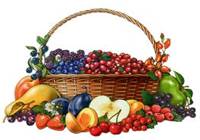 Укоротить ужин — удлинить жизнь. Не ложись сытым — встанешь здоровым. Обед без овощей —   праздник без музыки. Поешь рыбки — ноги будут прытки.Лакомств тысяча, а здоровье одно.Ешь правильно - и лекарство не надобно. «Здоровье – это вершина, на которую человек должен подняться сам»                                                              И. Брехман.Рекомендуемые нормы потребления жиров, белков и углеводов в день В состоянии покоя расход энергии в 1 час на . Массы тела равен 1 килокалории. Если вы весите 45кг, то в час расходуете 45 ккал, а в сутки – 1080 (45*24). Каждый из вас по этой формуле может узнать свои показатели.Режим питания школьника Рациональное питание  - значит правильное, разумное.Сбалансированное питание называется тогда, когда в  пище  уравновешено содержание различных веществ: белков, жиров, углеводов и витаминов.        Вредная пятеркаСладкие газированные напитки: «Кока-кола», «Спрайт» и другие.Созданы не для утоления жажды, а для ее вызывания. Отличаются гигантским содержанием сахара: в одном стакане не менее пяти чайных ложек.Картофельные чипсы, особенно приготовленные не из цельной  картошки, а из пюре. В сущности, это смесь углеводов и жиров плюс искусственные вкусовые добавки.  Сладкие шоколадные батончики. Большое количество сахара, химические добавки, высочайшая калорийность.  Сосиски, сардельки, колбаса, паштеты и другие продукты с  так называемыми скрытыми жирами. В их составе сало, нутряной жир, свиная шкурка занимают до 40% веса, но маскируются под  мясо, в том числе и с помощью вкусовых добавок.  Жирные сорта мяса, особенно в жареном виде.Возраст(годы)Энергетическая ценность,КкалБелки, гБелки, гЖиры, гЖиры, гУглеводы, гВозраст(годы)Энергетическая ценность,КкалвсегоЖивотного происхождениявсегоЖивотного происхожденияУглеводы, г7-1023007947791631511-13, мальчики27009356931937011-13, девочки24508551851734014-17, юноши2900100601002040014-17, девушки260090549018360ВремяПриём пищипродуктызавтракшкольный завтракобедужин